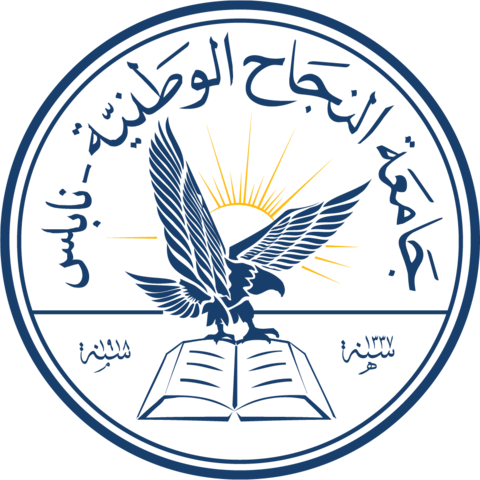   An-Najah National University Faculty of Engineering and Information Technology Management Information  SystemsGraduation Project Website And System Analyst For Online Store For Selling Car Parts  "OH MY CAR"Submitted to the project supervisors:Dr. Kamal Irshad  &  Dr. Maher ArafatTeam Members:Lina Abu-Dawoud    Sa’eed HamadFatima Khawaled   2021/2022نظرة عامة حول المشروع:(OH MY CAR) هو موقع إلكتروني للتجارة الإلكترونية يحتوي على ملحقات السيارة (الخارجية والداخلية) مثل اضواء السيارة وهيكل السياراة  والعديد من العلامات التجارية الأخرى. في موقعنا يمكنك العثور على أفضل قطع غيار السيارات المتوفرة بأسعار معقولة مع أفضل خدمة عملاء.اخترنا هذه الفكرة لتسليط الضوء على متاجر قطع غيار السيارات. سيكون موقعنا المقترح هو شريكك الذي يبقى معك على مدار 24 ساعة في اليوم. تم تصميمه لخدمة أكبر شريحة ممكنه من العملاء لتلبية احتياجاتهم وتوقعاتهم.هدفنا ليس فقط توفير الأجزاء الضرورية للسيارة ، ولكن ضمان إرضاء العملاء بنسبة 100٪ وجعلهم يشعرون بالسعادة.يتكون الموقع من واجهتين: الأولى ، تتكون واجهة الزبون من أربع صفحات: الصفحة الرئيسية ، من نحن ، المتجر ، اتصل بنا. تم إنشاء هذه الصفحات لعرض المنتجات وإكمال عملية الشراء وإعطاء معلومات عامة عن موقعنا وجمع معلومات العملاء.ثانيًا ، واجهة المسؤول تم تصميمها لإضافة منتجات جديدة إلى واجهة الزبون، والتحقق من المنتجات (انتهت من المخزون، وعاد في المخزون ، ووصول جديد ، ونقص ...) ، وطلب منتجات جديدة وإعادة تعبئة المخزون من الموردين ، وتلقي طلبات العملاء و عرض كافة معلوماته والتعليقات من العملاء والتواصل معهم.